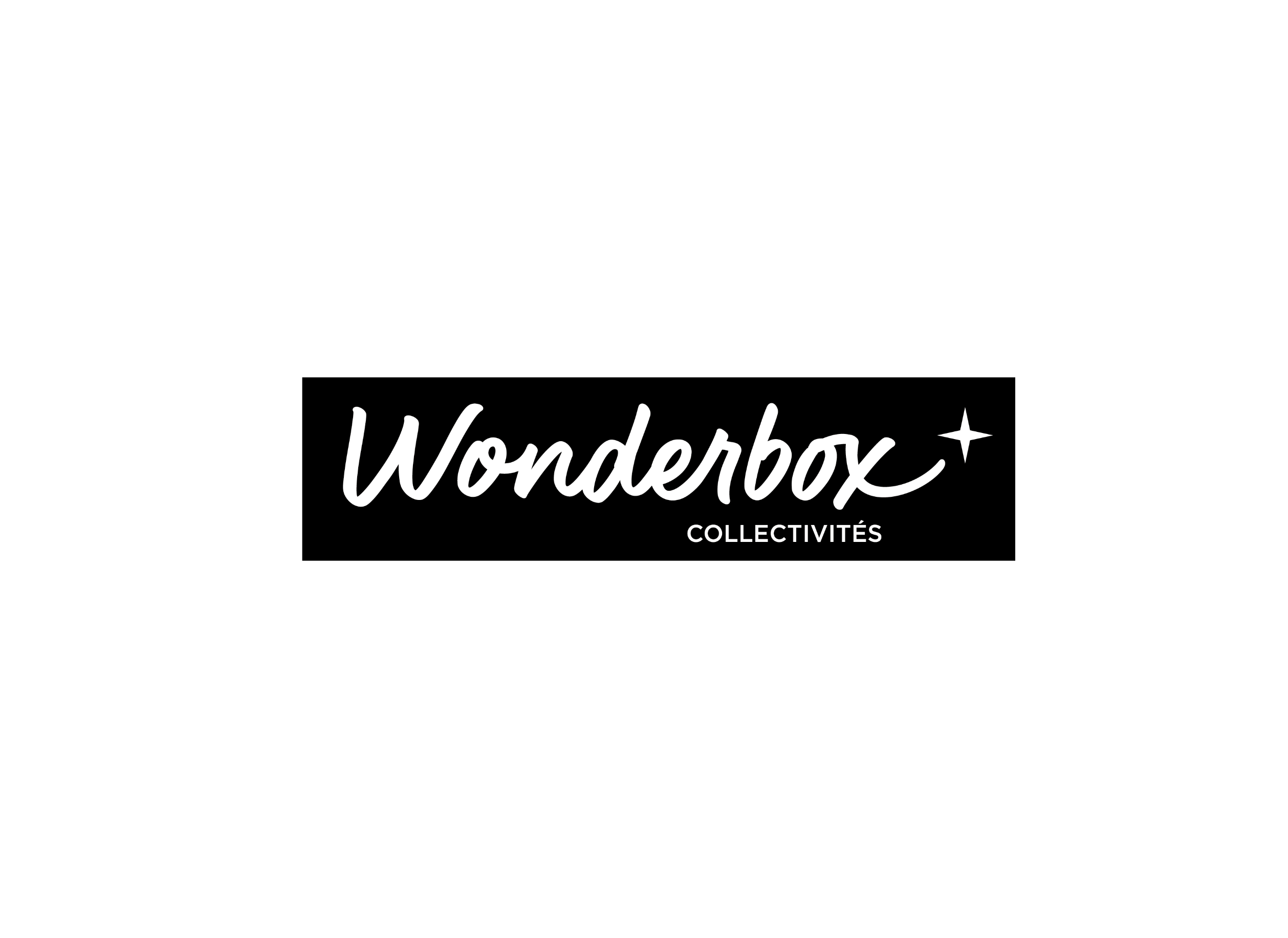 WONDERBOX, une entreprise Française n°1 du coffret cadeau !Avec Wonderbox, vivez intensément ! Dormir dans une cabane, goûter à la vie de château, sauter en parachute, savourer un repas de Chef, piloter une voiture de sport, se faire chouchouter lors d’un soin… il y en a pour tous les goûts !Découvrez 140 000 expériences de loisirs* rêvées et plus de 200 coffrets à partir de 10€ à (s’)offrir : séjour, gastronomie, bien-être, sport, loisirs, parcs, matchs, spectacles, concerts...Et toujours plus de 3 ans pour en profiter !>>> Pour bénéficier de votre remise exclusive de 15%, cliquez sur le lien suivant : https://collectivite.wonderbox.fr/promotion/code/872efe48151495e769d1dd4556090630En offrant une Wonderbox, vous soutenez + de 10 000 acteurs du tourisme et des loisirs en France.
 Les + Wonderbox :- Une entreprise 100% Française qui soutient l’économie locale- Validité de 3 ans et 3 mois à compter de la date d’achat**- Echange et la prolongation gratuits et illimités***- Garantie contre la perte et le vol***- Un service d’assistance à la réservation pour les séjours au 09 77 40 41 41 *Ce comptage, réalisé en 2020, répertorie le nombre d’activités en France et à l’étranger disponibles au sein des coffrets commercialisés sur le marché français. ** À partir de la date d’achat. *** Durant la période de validité du coffret. Voir conditions sur wonderbox.fr **** Labelisé Service Client de l’Année 2020 & 2021.Comment commander via le lien ?Cliquez sur le lien et choisissez le/les coffret(s) de votre choixLa réduction est déduite automatiquement dans votre panierCréez votre espace personnelValidez et réglez le complément par CBRecevez votre coffret par courrier sous 72h (envoi gratuit) ou votre billet électronique par mail immédiatement 